Temat 27: Znaki informacyjne – znaki na które warto zwrócić uwagę.Dzisiaj ciąg dalszy znaków informacyjnych. Mam nadzieję, że odgadywanie znaczenia znaków nie okazało się takie trudne. Jednak jest kilka znaków, które wymagają dodatkowych informacji.Zaczniemy od wyjątku w znakach informacyjnych.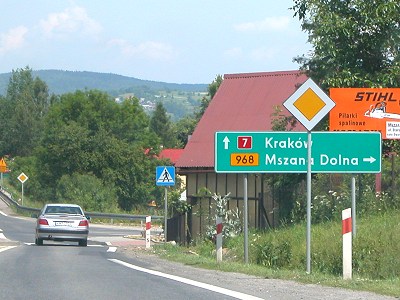 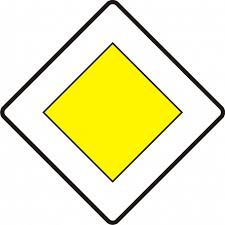 Znaki, które mogą sprawić trudność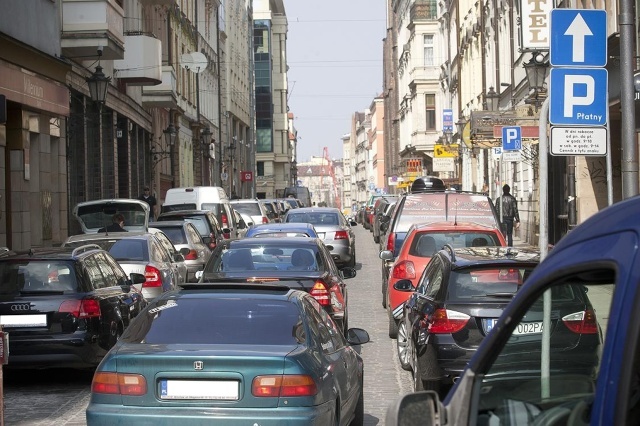 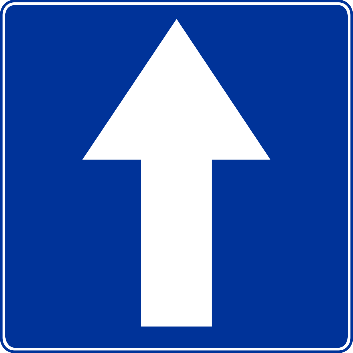 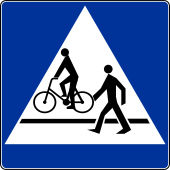 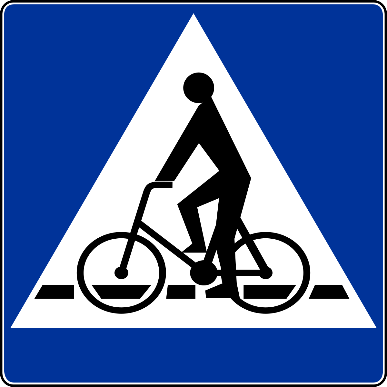 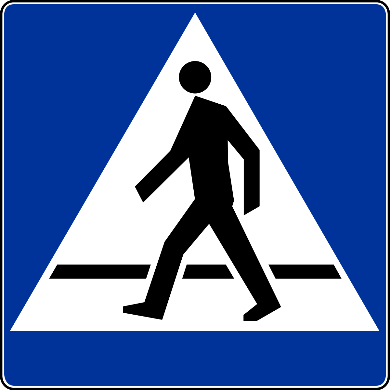 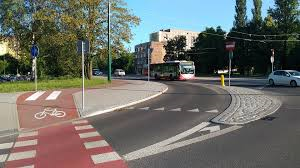 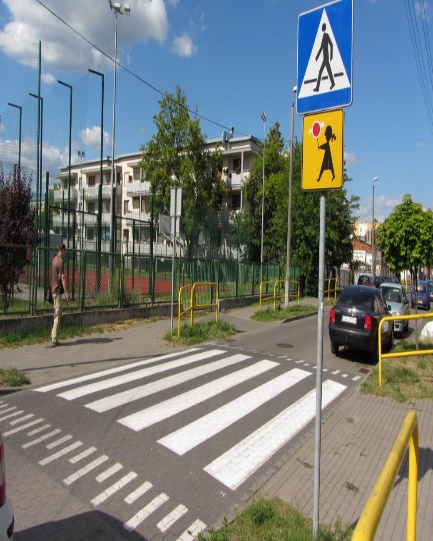 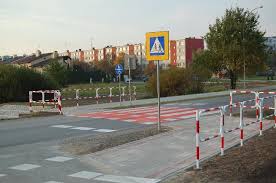 Pamiętaj!Przez przejście dla pieszych zawsze przeprowadzaj rowerZanim wjedziesz na przejazd dla rowerów zwolnij i upewnij się, że będziesz bezpiecznyA teraz przyjrzyjmy się dwóm znakom, które zawsze występują w parze i dotyczą zwężonego odcinka drogi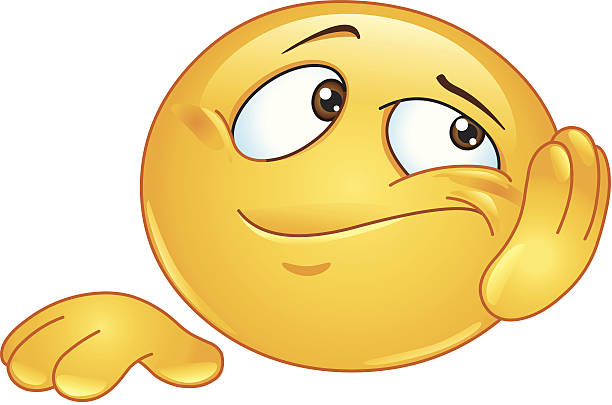 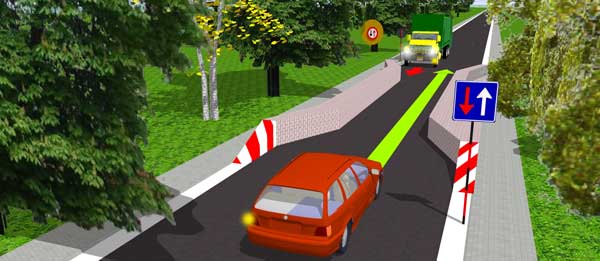 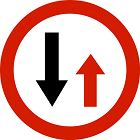 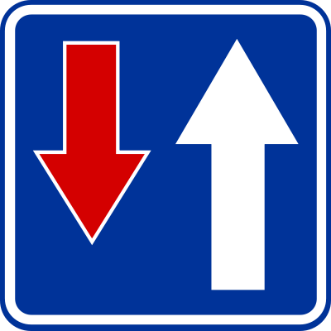 Mam nadzieję, że nie znaki informacyjne nie były takie trudne.A jutro krótki teścik dla sprawdzenia Waszej wiedzy!!!!!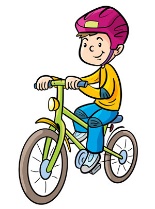 